Europeancurriculum vitaeformat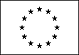 Personal informationSurname(s) / First name(s)Mardešić Brakus SnježanaAddress(es)Šoltanska 2, 21000 SplitTelephone(s)+385 21 557 804Fax(es)+385 21 557 811E-mail(s), Web address(s)snjezana.mardesic.brakus@mefst.hrNationality(-ies)CroatianDate of birthJanuary, 6.,1979.Identification number from Records of Scientific Workers 307826Work experience• Dates (from – to)2004 -2005Name and address of employerUniversity of Type of business or sectorAcademic Institution, Department of integrative physiologyOccupation or position heldassociateMain activities and responsibilitiesResearch Work experience• Dates (from – to)2008Name and address of employerUniversity of Type of business or sectorAcademic Institution, Department of Histology and embryologyOccupation or position heldassociateMain activities and responsibilitiesResearch and teachingEducationDate1997.-2003.Place of educationName and type of organization providing education , Title or qualification awardedMedical doctorDate2004.-2005Place of educationName and type of organization providing educationPostgraduate study , Medical school, Personal skills and competenciesMother tongue(s)CroatianOther language(s)LanguageEnglishSpeakingyesWritingyesUnderstanding (listening and reading)yesTeaching activities- Graduate education in Histology and Embryology- Elective courses “Head and neck anomalies”      Research Experience-Investigation in the field oh human physiology-Investigations in the field of normal and abnormal human development with special emphasis on the formation of human jaw-Ultrastructural and immunohistochemical investigations of developing human organs: therole of cell death, proliferation, growth-factors and other factors during their formation and differentiation. Research grants-Participation in the project “Breath-hold diving and cardiovascular system” (MZOŠ No. 216-2160133-0330) main investigator: prof dr. Zoran Valić - Participation in the project “Gene expression during early human development” (MZOŠ No. 021-2160528-0507. 2007-) main investigator: Prof. Mirna Saraga-BabićComputer softwareWindowsPublications(CC, SCI)1. Spatial and temporal distribution of Ki-67 proliferation marker, Bcl-2 and Bax proteins in the developing human tooth..   Kalibović Govorko D, Bečić T, Vukojević K, Mardešić-Brakus S, Biočina-Lukenda D, Saraga-Babić M..Arch Oral Biol. 2010 Aug 22. [Epub ahead of print]PMID: 20732674                                                                                                                                       2. Developmental patterns of Ki-67, bcl-2 and caspase-3 proteins expression in the human upper jaw. Novakovic J, Mardesic-Brakus S, Vukojevic K, Saraga-Babic M. Acta Histochem. 2010 Jun 30. [Epub ahead of print]PMID: 20598358                                                                     3.Muscle oxygen supply during cold face immersion in breath-hold divers and controls. Valic Z, Palada I, Bakovic D, Valic M, Mardesic-Brakus S, Dujic Z. Aviat Space Environ Med. 2006 Dec;77(12):1224-9.PMID: 17183917 [PubMed - indexed for MEDLINE]                                      4.. Apoptotic and antiapoptotic factors in early human mandible development.  Mardesic-Brakus S, Kalibovic Govorko D, Vukojevic K, Alujevic Jakus I, Carev D, Petricevic J, Saraga-Babic M;  Eur J Oral Sci (2010)CONGRESSES-Saraga-Babić M., Švajger A.: Anomalies od the human notochord. EDBO Congress, Helsinki, Finland, 14-18 June, 1987. Cell Differ 20 (Suppl.): 63, 1987..Saraga-Babić M., Wartiovaara J., Lehtonen E., Švajger A.: Close association between the notochord and the spinal cord in the regressing human tail. ISDB Congress, Utrecht, The Netherlands, August 20-25, 1989. Cell  Differ Dev (Suppl.): 76, 1989.-Saraga-Babić M., Bakotin J., Anđelinović Š., Saraga M.: Neurodevelopmental abnormalities in humans. Fifth International Meeting of Adriatic Society of Pathology. Split, June 23-24, 1990, Abstracts, p.23.-Saraga-Babić M., Wartiovaara J., Lehtonen E., Švajger A.: Notochord in early human development. ESF Study Workshop on Developmental Biology, Amalfi, Italy, Sept. 30.-Oct. 7., 1990, Abstracts.-Saraga-Babić M., Stefanović V., Wartiovaara J., Lehtonen E.: Spinal cord-notochord relationship in normal human embryos and in a human embryo with double spinal cord.. EDBC, Jerusalem, Israel, August 11-16, 1991, Abstracts.-Saraga-Babić M.: Influence of the notochord on the formation of bursa pharyngeain early human development. 5. Spomenski sestanek profesorja Dr. Frana I. Zavrnika,Gozd-Mertuljak, Slovenija, 1992., Zbornik povzetkov, str. 80-82. -Saraga-Babić M., Stefanović V., Wartiovaara J., lehtonen E.: Primary and secondary  neurulation in a 4-week human embryo. The Seventh InternationalConference of the International Society of Differentiation, Helsinki, Finland, 1992Abstracts, p. 125. -Stefanović V., Saraga-Babić M., Lehtonen E., Wartiovaara J.: Ultrastructure of cell  contacts in early developing human pituitary gland. The Seventh InternationalConference of the International Society of Differentiation, Helsinki, Finland, 1992., Abstracts, p. 76. -Sapunar D., Saraga-Babić M., Peruzović M., Marušić M.: The effect of hyperbaricoxygen on rat embryos. The Seventh International Conference of the International Society of Differentiation, Helsinki, Finland, 1992., Abstracts, p. 75.  -Saraga-Babić M., Sapunar D., Stefanović V.: Histological characteristics of the central nervous system, notochord and vertebral column in human craniorachischisis.16. Alps Adria Meeting of Anatomists, Zagreb, May 20-23, 1993, Abstracts, p.22. -Stefanović V., Saraga-Babić M., Wartiovaara J.: Proliferation and differentiationof cells in the developing human pituitary primordium. 16. Alps Adria Meeting of Anatomists, Zagreb, May 20-23, 1993, Abstracts, p.63.  -Saraga-Babić M., Stefanović V., Wartiovaara J., Lehtonen E.: Epithelio - mesenchymal change in phenotype of human notochord cells during development of vertebral axis. ISDB 12th International Congress, Vienna, Austria, August 8-13, 1993, Abstract Book, p. 106. -Saraga-Babić M., Stefanović V., Lehtonen E., Wartiovaara J.: Notochord abnormalities in different human developmental axial disorders. ISDB 12th International Congress, Vienna, Austria, August 8-13, 1993, Abstract Book, p. 106. -Saraga-Babić M., Wartiovaara J., Stefanović V., Sapunar D., Lehtonen E.: Intermediate filaments and apoptosis during human notochord development. The ThirdInternational Duodecim Symposium, Embryonic Induction: Models and Molecules. Mariehamn, Aland, Finland, 14-17 June, 1995, Abstracts, p.5.  -Saraga-Babić M., Krolo M., Terzić J., Sapunar D.: Neurulation defects during human development. EDBC, Toulouse, France, July, 1995, Abstract Book, p.51. 16. -Sapunar -, Vilović K., England M., Saraga-Babić M.: Morphological diversity of dying cells during regression of the human tail.  The 9th International Conference of the International Society of Differentiation. Pisa, Italy, Sept.-Oct., 1996, Abstract  Book, p. 113. -Terzić J., Saraga-Babić M., Muller C., Gruss P.: Expression of PAX2 gene duringhuman development. The 9th International Conference of the International Society  of Differentiation. Pisa, Italy, Sept.-Oct., 1996, Abstract  Book, p. 117.-Božanić, D., Tafra, R., Saraga-Babić, M.: Role of apoptosis and mitosis during early stages of human eye development. Apoptosis 2003. From signalling pathways to therapeutic tools . Diederich, Marc (ed.), Luxemburg, 2003, Abstract book, p.147.-Vilović,K., Sapunar, D., Ilijić, E., Glamočlija,V., Saraga-Babić, M.: Cell death during development of the human spinal cord. Apoptosis 2003. From signalling  pathways to therapeutic tools . Diederich, Marc (ed.), Luxemburg, 2003, Abstract bookCONGRESSES-Božanić D., Bočina I., Saraga-Babić M.: Advances in the assessment of the early stages of human eye development. Journal of Perinatal Medicine, Zagreb, 2005, Abstract Book p.56.- Carev D., Krnić D., Saraga M., Sapunar D., Saraga-Babić M.: Role of mitotic, pro-apoptotic and anti-apoptotic factors in human kidney development. Pediatric Nephrology, Heildelberg:Springer, pp 1525, 2006.- Carev D., Saraga M, Saraga-Babić M.: Early human kidney development: role of intermediate filaments (cytokeratins and vimentin), epithelial and transforming growth factors (EGF and TGF-a)Pediatric nephrology, Helidelberg, Springer, 22, pp.1507, 2007.- Carev, d.; Saraga, M.; Saraga-Babić, M.: Early human kidney development: appearance and role of FGF and BMP family proteins and VEGF protein. Pediatric nephrology, Heidelberg, Springer, pp1668, 2008.MentorshipMaster's thesis:1.Janoš Terzić: Testing of association between Creeper mutant with genes for collagen II and XI, and diplopodia-5 mutant with GHox-8 gene.  of , ,1997.2.Katarina Vilović: Cell death during differentiation of axial structures in human embryos.  of , , 1999.3.Ivana Bočina: Structure of the notochord in the lancelet Branchiostoma lanceolatum L. Faculty of Science,  of , , 2001.4. Darka Božanić: Role of apoptosis and mitosis during early stages of human eye development. Univesity of , Split, 2002.5. Katarina Vukojević: Role of bcl-2, caspase-3 and Ki-67 factors during development of spinal ganglia in  human embryos. University of Mostar, Mostar, 2008.Doctor's thesis1.Vedran Stefanović: Early differentiation of the human pituitary gland.  of , , 1994.2.Damir Sapunar: Changes in the structure of the labyrinth in the rat placenta caused by hypoxia,  of , , 1996.3. Janoš Terzić: Expression of collagen transgene in mice with Osteogenesis Imperfecta.  of ,  1998.4. Katarina Vilović: Cell death in the spinal cord of human conceptuses,  of , , 2002.5. Dark Božanić: Role of cell proliferation, cytoskeleton and growth factors in the early development of the human eye.  of , , 2005.6.Ivana Bočina: Immunohistochemical and ultratrsuctural characteristics of the notochord in Amphioxus.  of , , 2005.7.Carev Dominko: „Role of apoptotic and proliferation factors as well as intermediate filament proteins in early development of human kidneys.  University of Split, Split, 2008.8. Vukojević Katarina: „Developmental destiny of neural crest cells and their differentiation in the developing human spinal ganglia. University of Split, 2009.9. Bazina Mirna:“ Role of apoptotic and growth factors as well as other developmental factorsIn early development of the human hypophysis. University of Split, 2009.